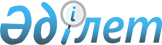 О внесении изменений в решение Бейнеуского районного маслихата от 25 ноября 2013 года № 18/120 "Об утверждении Правил оказания социальной помощи, установления размеров и определения перечня отдельных категорий нуждающихся граждан в Бейнеуском районе"
					
			Утративший силу
			
			
		
					Решение Бейнеуского районного маслихата Мангистауской области от 20 сентября 2016 года № 6/43. Зарегистрировано Департаментом юстиции Мангистауской области от 10 октября 2016 года № 3156. Утратило силу решением Бейнеуского районного маслихата Мангистауской области от 30 октября 2017 года № 18/145
      Сноска. Утратило силу решением Бейнеуского районного маслихата Мангистауской области от 30.10.2017 № 18/145 (вводится в действие по истечении десяти календарных дней после дня его первого официального опубликования).

      Примечание РЦПИ.

       В тексте документа сохранена пунктуация и орфография оригинала.
      В соответствии с Законом Республики Казахстан от 23 января 2001 года "О местном государственном управлении и самоуправлении в Республике Казахстан", Бейнеуский районный маслихат РЕШИЛ: 
       1. Внести в решение Бейнеуского районного маслихата от 25 ноября 2013 года №18/120 "Об утверждении Правил оказания социальной помощи, установления размеров и определения перечня отдельных категорий нуждающихся граждан в Бейнеуском районе" (зарегистрировано в Реестре государственной регистрации нормативных правовых актов за №2318, опубликовано в газете "Рауан" от 20 декабря 2013 года №51), следующие изменения:
      В Правилах оказания социальной помощи, установления размеров и определения перечня отдельных категорий нуждающихся граждан в Бейнеуском районе: 
      подпункт 8) пункта 3 изложить в новой редакции:
      "уполномоченная организация - Департамент "Межведомственный расчетный центр социальных выплат" - филиал некоммерческого акционерного общества "Государственная корпорация "Правительство для граждан" по Мангистауской области;";
      пункт 26 исключить.
      2. Государственному учреждению "Аппарат Бейнеуского районного маслихата" (Б.Түйешиев) обеспечить государственную регистрацию настоящего решения в органах юстиции, его официальное опубликование в средствах массовой информации и в информационно - правовой системе "Әділет".
       3. Контроль за исполнением данного решения возложить на комиссию по социальным вопросам, по вопросам законности и правового порядка Бейнеуского районного маслихата (Р.Тайшыбаев).
       4. Настоящее решение вступает в силу со дня государственной регистрации в органах юстиции и вводится в действие по истечении десяти календарных дней после дня его первого официального опубликования.
       "СОГЛАСОВАНО"
      Руководитель государственного
      учреждения "Бейнеуский районный
      отдел занятости, социальных программ и 
      регистрации актов гражданского состояния"
      Б.Омирбеков 
      "20" сентября 2016 год
      Исполняющий обязанности руководителя 
      государственного учреждения "Бейнеуский 
      районный отдел экономики и финансов" 
      Б.Б.Азирханов
      "20" сентября 2016 год
					© 2012. РГП на ПХВ «Институт законодательства и правовой информации Республики Казахстан» Министерства юстиции Республики Казахстан
				
      Председатель сессии

С.Жубанов

      Исполняющий обязанности

      секретаря районного маслихата

Ш.Азанов
